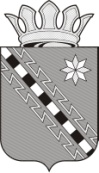 Российская ФедерацияНовгородская областьСОВЕТ ДЕПУТАТОВ МАЛОВИШЕРСКОГО ГОРОДСКОГО ПОСЕЛЕНИЯ МАЛОВИШЕРСКОГО МНИЦИПАЛЬНОГО РАЙОНА НОВГОРОДСКОЙ ОБЛАСТИР Е Ш Е Н И ЕПринято Советом депутатов Маловишерского городского поселения Маловишерского муниципального района Новгородской области 24 февраля 2022 годаВ соответствии со статьей 44 Федерального закона от 06 октября 2003 года № 131-ФЗ «Об общих принципах организации местного самоуправления в Российской Федерации», статьей 54 Устава Маловишерского городского поселения Маловишерского муниципального района Новгородской области,Совет депутатов Маловишерского городского поселения Маловишерского муниципального района Новгородской областиРЕШИЛ:1. Внести  следующие изменения в Устав Маловишерского городского поселения Маловишерского муниципального района Новгородской области:1.1. Изложить статью 4 в редакции:"Статья 4. Вопросы местного значения Маловишерского городского поселения1. К вопросам местного значения Маловишерского городского поселения относятся:1) составление и рассмотрение проекта бюджета Маловишерского городского поселения, утверждение и исполнение бюджета Маловишерского городского поселения, осуществление контроля за его исполнением, составление и утверждение отчета об исполнении бюджета Маловишерского городского поселения;2) установление, изменение и отмена местных налогов и сборов Маловишерского городского поселения;3) владение, пользование и распоряжение имуществом, находящимся в муниципальной собственности Маловишерского городского поселения;4) организация в границах Маловишерского городского поселения электро-, тепло-, газо- и водоснабжения населения, водоотведения, снабжения населения топливом в пределах полномочий, установленных законодательством Российской Федерации;5) осуществление муниципального контроля за исполнением единой теплоснабжающей организацией обязательств по строительству, реконструкции и (или) модернизации объектов теплоснабжения (в соответствии с Федеральным законом от 31.07.2020 №248-ФЗ "О государственном контроле (надзоре) и муниципальном контроле в Российской Федерации" муниципальный контроль подлежит осуществлению при наличии на территории Маловишерского городского поселения соответствующего объекта муниципального контроля);6) дорожная деятельность в отношении автомобильных дорог местного значения в границах населенных пунктов Маловишерского городского поселения и обеспечение безопасности дорожного движения на них, включая создание и обеспечение функционирования парковок (парковочных мест), осуществление муниципального контроля  на автомобильном транспорте, городском наземном электрическом транспорте и в дорожном хозяйстве в границах населенных пунктов Маловишерского городского поселения (в соответствии с Федеральным законом от 31.07.2020 №248-ФЗ "О государственном контроле (надзоре) и муниципальном контроле в Российской Федерации" муниципальный контроль подлежит осуществлению при наличии на территории Маловишерского городского поселения соответствующего объекта муниципального контроля), организация дорожного движения, а также осуществление иных полномочий в области использования автомобильных дорог и осуществления дорожной деятельности в соответствии с законодательством Российской Федерации;7) обеспечение проживающих в Маловишерском городском поселении и нуждающихся в жилых помещениях малоимущих граждан жилыми помещениями, организация строительства и содержания муниципального жилищного фонда, создание условий для жилищного строительства, осуществление муниципального жилищного контроля (в соответствии с Федеральным законом от 31.07.2020 №248-ФЗ "О государственном контроле (надзоре) и муниципальном контроле в Российской Федерации" муниципальный контроль подлежит осуществлению при наличии на территории Маловишерского городского поселения соответствующего объекта муниципального контроля), а также иных полномочий органов местного самоуправления в соответствии с жилищным законодательством;8) создание условий для предоставления транспортных услуг населению и организация транспортного обслуживания населения в границах Маловишерского городского поселения;9) участие в профилактике терроризма и экстремизма, а также в минимизации и (или) ликвидации последствий проявлений терроризма и экстремизма в границах Маловишерского городского поселения;10) создание условий для реализации мер, направленных на укрепление межнационального и межконфессионального согласия, сохранение и развитие языков и культуры народов Российской Федерации, проживающих на территории Маловишерского городского поселения, социальную и культурную адаптацию мигрантов, профилактику межнациональных (межэтнических) конфликтов;11) участие в предупреждении и ликвидации последствий чрезвычайных ситуаций в границах Маловишерского городского поселения;12) обеспечение первичных мер пожарной безопасности в границах населенных пунктов Маловишерского городского поселения;13) создание условий для обеспечения жителей Маловишерского городского поселения услугами связи, общественного питания, торговли и бытового обслуживания;14) организация библиотечного обслуживания населения, комплектование и обеспечение сохранности библиотечных фондов библиотек Маловишерского городского поселения;15) создание условий для организации досуга и обеспечения жителей Маловишерского городского поселения услугами организаций культуры;16) сохранение, использование и популяризация объектов культурного наследия (памятников истории и культуры), находящихся в собственности Маловишерского городского поселения, охрана объектов культурного наследия (памятников истории и культуры) местного (муниципального) значения, расположенных на территории Маловишерского городского поселения;17) создание условий для развития местного традиционного народного художественного творчества, участие в сохранении, возрождении и развитии народных художественных промыслов в Маловишерском городском поселении;18) обеспечение условий для развития на территории Маловишерского городского поселения физической культуры, школьного спорта и массового спорта, организация проведения официальных физкультурно-оздоровительных и спортивных мероприятий Маловишерского городского поселения;19) создание условий для массового отдыха жителей Маловишерского городского поселения и организация обустройства мест массового отдыха населения, включая обеспечение свободного доступа граждан к водным объектам общего пользования и их береговым полосам;20) формирование архивных фондов Маловишерского городского поселения;21) участие в организации деятельности по накоплению (в том числе раздельному накоплению) и транспортированию твердых коммунальных отходов;22) утверждение правил благоустройства территории Маловишерского городского поселения, осуществление муниципального контроля в сфере благоустройства, предметом которого является соблюдение правил благоустройства территории поселения, требований к обеспечению доступности для инвалидов объектов социальной, инженерной и транспортной инфраструктур и предоставляемых услуг (в соответствии с Федеральным законом от 31.07.2020 №248-ФЗ "О государственном контроле (надзоре) и муниципальном контроле в Российской Федерации" муниципальный контроль подлежит осуществлению при наличии на территории Маловишерского городского поселения соответствующего объекта муниципального контроля), организация благоустройства территории Маловишерского городского поселения в соответствии с указанными правилами, а также организация использования, охраны, защиты, воспроизводства городских лесов, лесов особо охраняемых природных территорий, расположенных в границах населенных пунктов Маловишерского городского поселения;23) утверждение генеральных планов Маловишерского городского поселения, правил землепользования и застройки, утверждение подготовленной на основе генеральных планов Маловишерского городского поселения документации по планировке территории, выдача градостроительного плана земельного участка, расположенного в границах Маловишерского городского поселения, выдача разрешений на строительство (за исключением случаев, предусмотренных Градостроительным кодексом Российской Федерации, иными федеральными законами), разрешений на ввод объектов в эксплуатацию при осуществлении строительства, реконструкции объектов капитального строительства, расположенных на территории Маловишерского городского поселения, утверждение местных нормативов градостроительного проектирования Маловишерского городского поселения, резервирование земель и изъятие земельных участков в границах Маловишерского городского поселения для муниципальных нужд, осуществление муниципального земельного контроля в границах Маловишерского городского поселения (в соответствии с Федеральным законом от 31.07.2020 №248-ФЗ "О государственном контроле (надзоре) и муниципальном контроле в Российской Федерации" муниципальный контроль подлежит осуществлению при наличии на территории Маловишерского городского поселения соответствующего объекта муниципального контроля), осуществление в случаях, предусмотренных Градостроительным кодексом Российской Федерации, осмотров зданий, сооружений и выдача рекомендаций об устранении выявленных в ходе таких осмотров нарушений, направление уведомления о соответствии указанных в уведомлении о планируемых строительстве или реконструкции объекта индивидуального жилищного строительства или садового дома (далее - уведомление о планируемом строительстве) параметров объекта индивидуального жилищного строительства или садового дома установленным параметрам и допустимости размещения объекта индивидуального жилищного строительства или садового дома на земельном участке, уведомления о несоответствии указанных в уведомлении о планируемом строительстве параметров объекта индивидуального жилищного строительства или садового дома установленным параметрам и (или) недопустимости размещения объекта индивидуального жилищного строительства или садового дома на земельном участке, уведомления о соответствии или несоответствии построенных или реконструированных объекта индивидуального жилищного строительства или садового дома требованиям законодательства о градостроительной деятельности при строительстве или реконструкции объектов индивидуального жилищного строительства или садовых домов на земельных участках, расположенных на территории Маловишерского городского поселения, принятие в соответствии с гражданским законодательством Российской Федерации решения о сносе самовольной постройки, решения о сносе самовольной постройки или ее приведении в соответствие с предельными параметрами разрешенного строительства, реконструкции объектов капитального строительства, установленными правилами землепользования и застройки, документацией по планировке территории, или обязательными требованиями к параметрам объектов капитального строительства, установленными федеральными законами (далее также - приведение в соответствие с установленными требованиями), решения об изъятии земельного участка, не используемого по целевому назначению или используемого с нарушением законодательства Российской Федерации, осуществление сноса самовольной постройки или ее приведения в соответствие с установленными требованиями в случаях, предусмотренных Градостроительным кодексом Российской Федерации;24) принятие решений о создании, об упразднении лесничеств, создаваемых в их составе участковых лесничеств, расположенных на землях населенных пунктов Маловишерского городского поселения, установлении и изменении их границ, а также осуществление разработки и утверждения лесохозяйственных регламентов лесничеств, расположенных на землях населенных пунктов Маловишерского городского поселения;25) осуществление мероприятий по лесоустройству в отношении лесов, расположенных на землях населенных пунктов Маловишерского городского поселения;26) присвоение адресов объектам адресации, изменение, аннулирование адресов, присвоение наименований элементам улично-дорожной сети (за исключением автомобильных дорог федерального значения, автомобильных дорог регионального или межмуниципального значения, местного значения муниципального района), наименований элементам планировочной структуры в границах Маловишерского городского поселения, изменение, аннулирование таких наименований, размещение информации в государственном адресном реестре;27) организация ритуальных услуг и содержание мест захоронения;28) организация и осуществление мероприятий по территориальной обороне и гражданской обороне, защите населения и территории Маловишерского городского поселения от чрезвычайных ситуаций природного и техногенного характера;29) создание, содержание и организация деятельности аварийно-спасательных служб и (или) аварийно-спасательных формирований на территории Маловишерского городского поселения;30) осуществление мероприятий по обеспечению безопасности людей на водных объектах, охране их жизни и здоровья;31) создание, развитие и обеспечение охраны лечебно-оздоровительных местностей и курортов местного значения на территории Маловишерского городского поселения, а также осуществление муниципального контроля в области охраны и использования особо охраняемых природных территорий местного значения (в соответствии с Федеральным законом от 31.07.2020 №248-ФЗ "О государственном контроле (надзоре) и муниципальном контроле в Российской Федерации" муниципальный контроль подлежит осуществлению при наличии на территории Маловишерского городского поселения соответствующего объекта муниципального контроля);32) содействие в развитии сельскохозяйственного производства, создание условий для развития малого и среднего предпринимательства;33) организация и осуществление мероприятий по работе с детьми и молодежью в Маловишерском городском поселении;34) осуществление в пределах, установленных водным законодательством Российской Федерации, полномочий собственника водных объектов, информирование населения об ограничениях их использования;35) осуществление муниципального лесного контроля (в соответствии с Федеральным законом от 31.07.2020 №248-ФЗ "О государственном контроле (надзоре) и муниципальном контроле в Российской Федерации" муниципальный контроль подлежит осуществлению при наличии на территории Маловишерского городского поселения соответствующего объекта муниципального контроля);36) оказание поддержки гражданам и их объединениям, участвующим в охране общественного порядка, создание условий для деятельности народных дружин;37) предоставление помещения для работы на обслуживаемом административном участке Маловишерского городского поселения сотруднику, замещающему должность участкового уполномоченного полиции;38) до 1 января 2017 года предоставление сотруднику, замещающему должность участкового уполномоченного полиции, и членам его семьи жилого помещения на период выполнения сотрудником обязанностей по указанной должности;39) оказание поддержки социально ориентированным некоммерческим организациям в пределах полномочий, установленных статьями 31.1 и 31.3 Федерального закона от 12 января 1996 года №7-ФЗ "О некоммерческих организациях";40) обеспечение выполнения работ, необходимых для создания искусственных земельных участков для нужд Маловишерского городского поселения в соответствии с федеральным законом;41) осуществление мер по противодействию коррупции в границах Маловишерского городского поселения;42) участие в соответствии с федеральным законом в выполнении комплексных кадастровых работ;43) принятие решений и проведение на территории Маловишерского городского поселения мероприятий по выявлению правообладателей ранее учтенных объектов недвижимости, направление сведений о правообладателях данных объектов недвижимости для внесения в Единый государственный реестр недвижимости.»;1.2. Изложить статью 24 в редакции:«Статья 24. Глава Маловишерского городского поселения1. Глава Маловишерского городского поселения является высшим должностным лицом Маловишерского городского поселения.2. Глава Маловишерского городского поселения избирается Советом депутатов Маловишерского городского поселения из своего состава на срок полномочий Совета депутатов Маловишерского городского поселения текущего созыва и исполняет полномочия его председателя.3. Глава Маловишерского городского поселения исполняет полномочия председателя Совета депутатов Маловишерского городского поселения на общественных началах.4. Глава Маловишерского городского поселения избирается депутатами Совета депутатов Маловишерского городского поселения из своего состава тайным голосованием.5. Избранным на должность Главы Маловишерского городского поселения считается кандидат, набравший более половины голосов от установленной Уставом Маловишерского городского поселения численности депутатов Совета депутатов Маловишерского городского поселения.Если ни один кандидат на должность Главы Маловишерского городского поселения не набрал необходимого для избрания числа голосов, обязанности Главы Маловишерского городского поселения до его избрания исполняет депутат Совета депутатов Маловишерского городского поселения, набравший наибольшее число голосов.6. Полномочия Главы Маловишерского городского поселения начинаются со дня вступления в силу решения о его избрании и прекращаются в день начала работы Совета депутатов Маловишерского городского поселения нового созыва, за исключением случаев досрочного прекращения полномочий.7. Глава Маловишерского городского поселения должен соблюдать ограничения, запреты, исполнять обязанности, которые установлены Федеральным законом от 25 декабря 2008 года №273-ФЗ "О противодействии коррупции" и другими федеральными законами. Полномочия Главы Маловишерского городского поселения прекращаются досрочно в случае несоблюдения ограничений, запретов, неисполнения обязанностей, установленных Федеральным законом от 25 декабря 2008 года №273-ФЗ "О противодействии коррупции", Федеральным законом от 3 декабря 2012 года №230-ФЗ "О контроле за соответствием расходов лиц, замещающих государственные должности, и иных лиц их доходам", Федеральным законом от 7 мая 2013 №79-ФЗ "О запрете отдельным категориям лиц открывать и иметь счета (вклады), хранить наличные денежные средства и ценности в иностранных банках, расположенных за пределами территории Российской Федерации, владеть и (или) пользоваться иностранными финансовыми инструментами", если иное не предусмотрено Федеральным законом от 6 октября 2003 года №131-ФЗ "Об общих принципах организации местного самоуправления в Российской Федерации" - со дня установления уполномоченным органом соответствующих фактов.8. Проверка достоверности и полноты сведений о доходах, расходах, об имуществе и обязательствах имущественного характера, представляемых в соответствии с законодательством Российской Федерации о противодействии коррупции Главой Маловишерского городского поселения, проводится по решению Губернатора Новгородской области в порядке, установленном областным законом.9. При выявлении в результате проверки, проведенной в соответствии с частью 8 настоящей статьи, фактов несоблюдения ограничений, запретов, неисполнения обязанностей, которые установлены Федеральным законом от 25 декабря 2008 года №273-ФЗ "О противодействии коррупции", Федеральным законом от 3 декабря 2012 года №230-ФЗ "О контроле за соответствием расходов лиц, замещающих государственные должности, и иных лиц их доходам", Федеральным законом от 7 мая 2013 года №79-ФЗ "О запрете отдельным категориям лиц открывать и иметь счета (вклады), хранить наличные денежные средства и ценности в иностранных банках, расположенных за пределами территории Российской Федерации, владеть и (или) пользоваться иностранными финансовыми инструментами", Губернатор Новгородской области обращается с заявлением о досрочном прекращении полномочий Главы Маловишерского городского поселения или применении в отношении указанного лица иной меры ответственности в Совет депутатов Маловишерского городского поселения или в суд.10. Порядок принятия решения о применении к Главе Маловишерского городского поселения мер ответственности, указанных в части 7.3-1 статьи 40 Федерального закона от 06.10.2003 №131-ФЗ "Об общих принципах организации местного самоуправления в Российской Федерации", определяется муниципальным правовым актом в соответствии с областным законом.11. Глава Маловишерского городского поселения подконтролен и подотчетен населению и Совету депутатов Маловишерского городского поселения.12. Глава Маловишерского городского поселения не может быть депутатом Государственной Думы Федерального Собрания Российской Федерации, сенатором Российской Федерации, депутатом Новгородской областной Думы, занимать иные государственные должности Российской Федерации, государственные должности субъектов Российской Федерации, а также должности государственной гражданской службы и должности муниципальной службы, если иное не предусмотрено федеральными законами. Глава Маловишерского городского поселения не может одновременно исполнять полномочия депутата представительного органа муниципального образования, за исключением случаев, установленных Федеральным законом от 06.10.2003 №131-ФЗ "Об общих принципах организации местного самоуправления в Российской Федерации", иными федеральными законами.13. Глава Маловишерского городского поселения принимает присягу, утвержденную Советом депутатов Маловишерского городского поселения.».2. Направить решение в Управление Министерства юстиции Российской Федерации по Новгородской области для государственной регистрации.3. Решение вступает в силу после его государственной регистрации и официального опубликования в муниципальной газете «Маловишерский вестник».4. Опубликовать решение в муниципальной газете «Маловишерский вестник» после его государственной регистрации.Глава Маловишерского городского поселения 						 Е.В. Евдокимова24 февраля 2022 года№ 96Малая Вишера  О внесении изменений в Устав Маловишерского городского поселения Маловишерского муниципального района Новгородской области